PA.271.10.2023.EL/3			                                                  Lubań, dnia 04.05.2023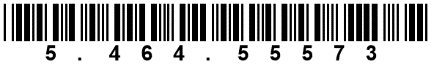 Zaproszenie do składania ofert na dostawę  aplikacji mobilnej do komunikacji alternatywnej wraz z tabletem oraz pętli indukcyjnej stanowiskowej w ramach realizacji zadania pn. „Gmina Lubań stawia                  na dostępność!” realizowanego  w ramach umowy o powierzenie grantu w ramach projektu „Dostępny samorząd - granty” realizowanego przez Państwowy Fundusz Rehabilitacji Osób Niepełnosprawnych w ramach Działania 2.18 Programu Operacyjnego Wiedza Edukacja Rozwój 2014-2020Nazwa oraz adres ZamawiającegoGmina Lubań ul. Dąbrowskiego 18, 59-800 Lubań NIP: 613 14 36 221  REGON: 230821463e-mail: info@luban.ug.gov.pl, tel. 75 646 59 20  faks: 75 612 68 50  Adres strony internetowej prowadzonego postępowania https://platformazakupowa.pl/pn/lubanOpis przedmiotu zamówieniaPrzedmiotem zamówienia jest dostawa aplikacji mobilnej do komunikacji alternatywnej wraz               z tabletem oraz pętli indukcyjnej stanowiskowej o parametrach:Aplikacja mobilna do komunikacji alternatywnej wraz z tabletem – szt. 1Opis oprogramowania tabletu:działający w oparciu o system Android, z syntezą mowy (głos męski, głos damski), przeznaczony  do komunikacji alternatywnej i wspomagającej, dla osób mających poważne problemy                     z porozumiewaniem się za pomocą mowy.Oprogramowanie polskie, wyposażone w polską syntezę mowy kobiecą i męską oraz minimum 1500 symboli. Przeznaczone dla osób w różnym wieku, głównie z afazją, autyzmem, niepełnosprawnością intelektualną, zespołem Downa, mózgowym porażeniem dziecięcym, dysartrią itp. które nie mogą się porozumiewać mową w sposób zrozumiały dla innych. Ma mieć możliwość dostosowania interfejsu do różnych upośledzeń, niepełnosprawności ruchowej, wieku i płci. Wymagane również możliwość robienia i wstawiania zdjęć, własnych grafik i obrazów z Internetu. Użytkownik może tworzyć z symboli całe zdania i wypowiedzi, które są odczytywane przez syntezę mowy. Wyrazy mogą być odmieniane. Użytkownicy korzystający z liter, mogą pisać informacje za pomocą klawiatury ekranowej i odczytywać je za pomocą syntezy mowy. Układ tablic dynamicznych pozwala na tworzenie gramatycznie poprawnych wypowiedzi w języku polskim.Po zarejestrowaniu użytkownicy mają możliwość komunikowania się między sobą przy pomocy wbudowanego komunikatora oraz przesyłanie sobie stosownych symboli. Aplikacja daje możliwość konfiguracji dla określonego odbiorcy. W aplikacji jest zakładka zmieniająca informacje o użytkowniku.  Specyfikacja tabletu- minimalne wymagania:Pętla indukcyjna –  1 szt.Pętla indukcyjna stanowiskowa do montażu nad blatem, z mikrofonem standardowym wraz z montażem w siedzibie Zamawiającego.Gwarancja - minimum 2 lata.Antena pętli słuchowej winna być zintegrowana z oznakowaniem, które można przymocować do blatu, biurka lub szklanej powierzchni, aby umożliwić odbiorcom łatwą identyfikację pętli i uzyskanie maksymalnych korzyści. Urządzenie winno posiadać niskoprofilową konstrukcję co pozwoli na ustawienie w wielu pozycjach.Główne cechy:sterowanie mikroprocesoweenergooszczędny "zielony" tryb czuwania zapewnia oszczędność energii do 80% w okresach ciszyzaawansowane przetwarzanie dźwięku obejmuje AGC (automatyczną kontrolę wzmocnienia), kompresję i brak szumównapęd z pętlą stałoprądowąautodiagnostykaizolowane wejście liniowe audio umożliwia prowadzącemu korzystanie z alternatywnych źródeł dźwięku (opcjonalnie)wskaźnik stanu zasilania i dioda LEDzakres pola magnetycznego 800mmcertyfikaty: CE, RoHS, WEEEzgodność z normą BS EN 60118-4Złącza - 1 x Phoenix Pasmo przenoszenia (min.) - 70 Hz Funkcje specjalne:Pasmo przenoszenia: 100Hz - 5kHz (+/-3dB)Zniekształcenia: lepsze niż -40dB, wejścia na poziomie nominalnymAutomatyczna kontrola wzmocnienia - kontrolowana przez procesor:
zakres dynamiczny 40dB
czas ataku: 10 milisekund
czas wydania: zwykle 10 sekund, zależy od zawartości programuAutodiagnostyka - sterowana mikroprocesorem: jednostka, w tym połączenia mikrofonu i pętli jest stale monitorowana, a wewnętrzne i zewnętrzne wskaźniki LED są aktualizowaneOszczędzanie energii - urządzenie przejdzie w tryb "uśpienia" niskiego zużycia energii, gdy warunki akustyczne wykażą brak użyciaPasmo przenoszenia (maks.) 	14 kHz Porty wejścia			3 x Phoenix Czułość			-46 dB Długość przewodu 		3,5-4 m Akcesoria w zestawie:Sterownik pętli słuchowej Mikrofon standardowy z plastikowym trzonkiem Znak pętli indukcyjnej z wbudowaną anteną Zasilacz Kabel zasilający MocowaniaKolor 	srebrny/szary/czarny Pozostałe parametryKierunkowość: 	kardioidaZniekształcenie: 	zwykle mniej niż 1%Funkcja redukcji szumówWskaźnik świetlny u podstawy trzonu mikrofonu - kolor zielony: działanie prawidłowe; kolor czerwony - została wykryta usterka.Możliwość przykręcenia lub zamontowania za pomocą standardowej podkładki samoprzylepnej.Konstrukcja: ABS Plastic (opcja: zestaw z mikrofonem na mosiężnym trzonku).Termin wykonania zamówieniaZamówienie należy zrealizować w terminie do 15.06.2023 r.Warunki Udziału w postępowaniu:         Zamawiający   nie precyzuje   warunków udziału w postępowaniu.  V. Opis sposobu obliczenia ceny1. Cenę należy podać w złotych polskich  do dwóch miejsc po przecinku. 2. Prawidłowe ustalenie stawki podatku Vat należy do Wykonawcy.Kryteria oceny ofert Cena brutto oferty – 100% W cenie brutto należy ująć wszystkie koszty związane z realizacją zamówienia. Cena oferty winna być wyliczona i podana w złotych polskich z dokładnością do dwóch miejsc po przecinku.Dopuszcza się negocjowanie warunków oferty, w tym ceny, z Wykonawcą, którego oferta zostanie uznana za najkorzystniejszą.Termin i miejsce złożenia oferty:Ofertę należy złożyć w terminie  do dnia 15.05.2023 r. do godz. 10:00, poprzez platformę zakupową https://platformazakupowa.pl/pn/lubanOferta złożona po terminie składania ofert nie podlega weryfikacji przez Zamawiającego.Termin związania ofertą    Wykonawca jest związany ofertą przez okres 30 dni.Osoby do kontaktu:- w sprawie przedmiotu zamówienia: Magdalena Zawadzka nr tel. 756465928, email: magdalena.zawadzka@luban.ug.gov.pl- w sprawach proceduralnych: Edyta Liczner, nr tel. 756465927, email: edyta.liczner@luban.ug.gov.plWarunki zapłaty: Rozliczenie finansowe z Wykonawcą nastąpi na podstawie protokołu odbioru dostaw, w terminie 14 dni od otrzymania przez Zamawiającego poprawnie sporządzonej faktury.Zamawiający zastrzega sobie prawo do unieważnienia postępowania bez podania przyczyn.Podstawa prawna prowadzonego postępowania              Postępowanie  prowadzone jest bez zastosowania ustawy z dnia 11.09.2019 r. Prawo zamówień publicznych ( t.j. Dz. U. z 2022 r. poz. 1710 ze zm.), ponieważ wartość zamówienia nie przekracza kwoty 130 000 złotych  na podstawie art. 2 ust. 1 pkt 1  .Ochrona danych osobowych.Zgodnie z art. 13 ust. 1 i 2 rozporządzenia Parlamentu Europejskiego i Rady (UE) 2016/679 z dnia 27 kwietnia 2016 r. w sprawie ochrony osób fizycznych w związku z przetwarzaniem danych osobowych i w sprawie swobodnego przepływu takich danych oraz uchylenia dyrektywy 95/46/WE (ogólne rozporządzenie o ochronie danych) (Dz. Urz. UE L 119 z 04.05.2016, str. 1), dalej „RODO”, informuję, że: -	administratorem Pani/Pana danych osobowych jest Wójt Gminy Lubań.-	inspektorem ochrony danych osobowych w /nazwa zamawiającego/ jest Pani Renata Zadka, kontakt: adres e-mail: rodo@luban.ug.gov.pl, telefon/75 646 59 27 ;-	Pani/Pana dane osobowe przetwarzane będą na podstawie art. 6 ust. 1 lit. c RODO w celu związanym z postępowaniem o udzielenie zamówienia publicznego;-	odbiorcami danych osobowych Wykonawcy będą osoby lub podmioty, którym udostępniona zostanie dokumentacja postępowania w oparciu o 13 i 14 ustawy  z dnia 06 września 2001r  o dostępie do informacji publicznej (t.j. Dz.  U.  z  2018  r. poz.  1330 ze zm.)-	dane osobowe Wykonawcy  będą przechowywane, przez okres 2 lat od dnia zakończenia postępowania o udzielenie zamówienia, a jeżeli czas trwania umowy przekracza 4 lata, okres przechowywania obejmuje cały czas trwania umowy;-	obowiązek podania przez Wykonawcę danych osobowych bezpośrednio Pani/Pana dotyczących jest wymogiem związanym z udziałem w postępowaniu o udzielenie zamówienia publicznego o wartości poniżej 30 000 euro,  bez którego nie można udzielić zamówienia w przypadku wyboru najkorzystniejszej oferty; -	w odniesieniu do danych osobowych Wykonawcy  decyzje nie będą podejmowane w sposób zautomatyzowany, stosowanie do art. 22 RODO;-	Wykonawca posiada:na podstawie art. 15 RODO prawo dostępu do danych osobowych Pani/Pana dotyczących;na podstawie art. 16 RODO prawo do sprostowania Pani/Pana danych osobowych ;na podstawie art. 18 RODO prawo żądania od administratora ograniczenia przetwarzania danych osobowych z zastrzeżeniem przypadków, o których mowa w art. 18 ust. 2 RODO;  prawo do wniesienia skargi do Prezesa Urzędu Ochrony Danych Osobowych, gdy uzna Pani/Pan,przetwarzanie danych osobowych Pani/Pana dotyczących narusza przepisy RODO;-	nie przysługuje Wykonawcy:w związku z art. 17 ust. 3 lit. b, d lub e RODO prawo do usunięcia danych osobowych;prawo do przenoszenia danych osobowych, o którym mowa w art. 20 RODO;na podstawie art. 21 RODO prawo sprzeciwu, wobec przetwarzania danych osobowych, gdyż podstawą prawną przetwarzania Pani/Pana danych osobowych jest art. 6 ust. 1 lit. c RODO.W załączeniu:Formularz ofertyUmowaGwarancjaGwarancja na minimum 2 lata przekątna ekranuMinimum 8,7 calitechnologia dotykowaPojemnościowa, 10-punktowy, typ wyświetlaczaTFTrozdzielczośćMinimum 1340 x 800model procesoraMTK MT8768T (4 rdzenie, 2.3GHz + 4 rdzenie, 1.8GHz)pamięć RAMMinimum 3 GB DDR3pamięć wbudowanaMinimum 32 GBZłączaUSB Type-C - 1 szt.Wyjście słuchawkowe - 1 szt.Czytnik kart pamięci microSD - 1 szt.ŁącznośćWi-Fi 5 (802.11 a/b/g/n/ac)Moduł BluetoothDodatkowe informacjeWbudowane głośniki stereoFunkcja szybkiego ładowaniaMetalowa obudowaAparat fotograficzny2.0 Mpix - przód8.0 Mpix - tyłStandard nagrywania filmówFullHD (1920 x 1080)Typ akumulatoraLitowo-jonowa 5100 mAhPojemność baterii5100 mAhPlatformaAndroidSystem operacyjnyMinimum Android 11.0CzujnikiAkcelerometrCzujnik światłaMagnetometrDominujący kolor obudowysrebrny/szary/czarnyMasaDo 400 gAkcesoriaZasilaczKabel USB Type-CSłuchawki Etui pancerneNawigacja satelitarnaGPSBeiDouGLONASSGalileo